Grade 4Waves and InformationExperience 1What is a wave?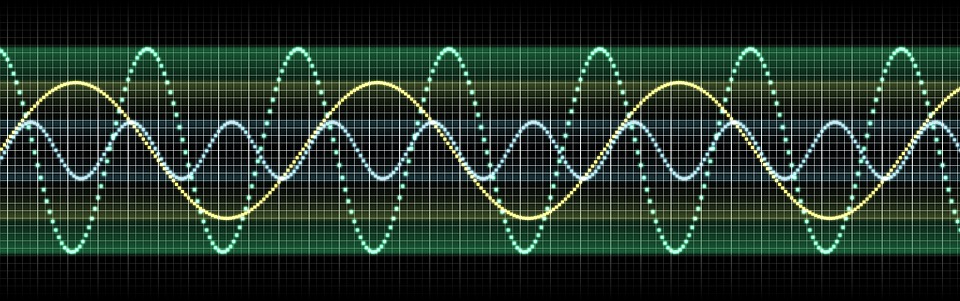 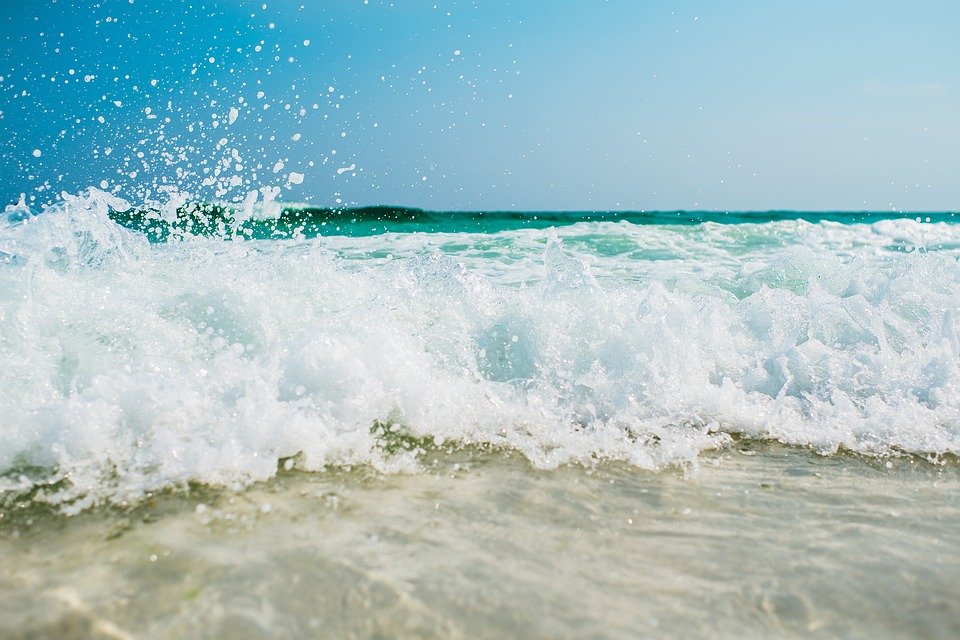 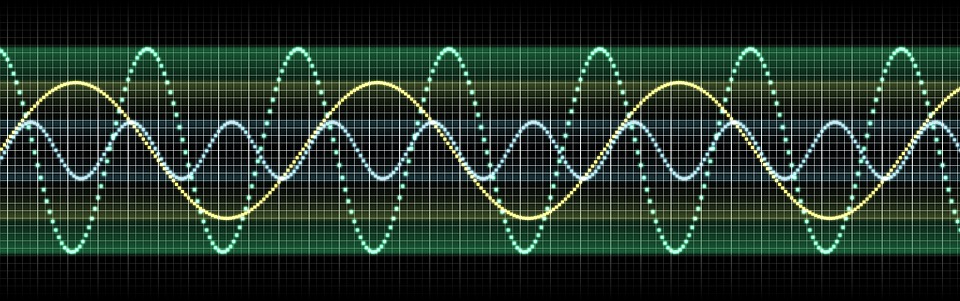 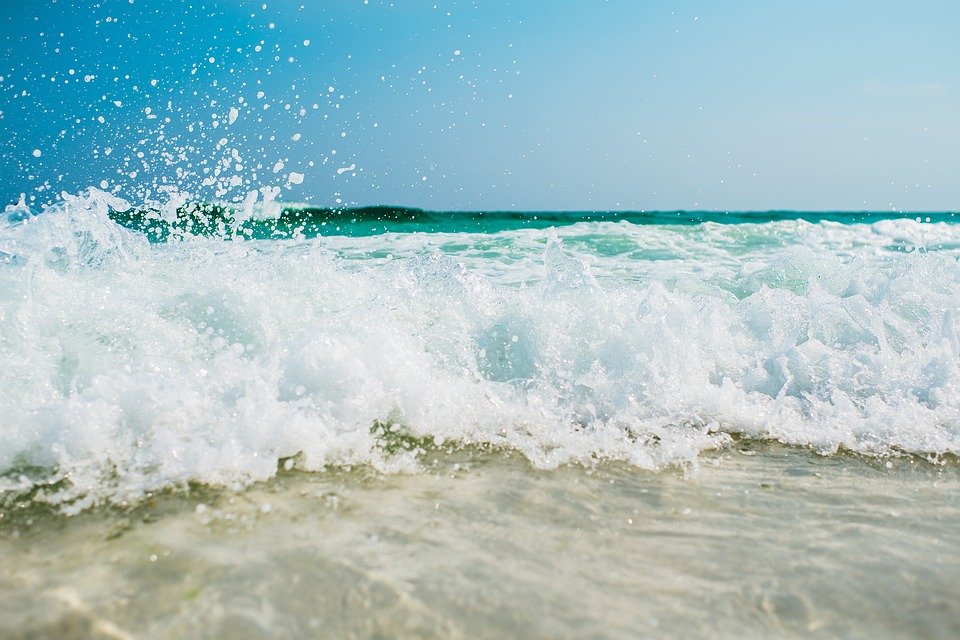 Draw and write about the wave you created.  Show someone the wave and your description.What kind of wave did you create?_________________________________________________________________________________________________________________________________________________________________________________________________________________________________What is a wave? (What pattern of motion is a wave?)_________________________________________________________________________________________________________________________________________________________________________________________________________________________________